Тема урока _______________________________________________________________________      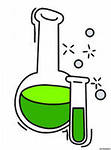 Цель:_____________________________________________________________________________Д/з. Расставьте коэффициенты в уравнениях химических реакций, укажите типы химических реакций.Д/з. Расставьте коэффициенты в уравнениях химических реакций, укажите типы химических реакций.Д/з. Расставьте коэффициенты в уравнениях химических реакций, укажите типы химических реакций.Д/з. Расставьте коэффициенты в уравнениях химических реакций, укажите типы химических реакций.№ЗаданиеБаллы1.Даны вещества: H2, Al, CuCl2, S, Ca(OH)2, O3, FeBr3, P2O5 ,  HCl , Fe   Разделите предложенные вещества на две группы. Какой признак положен в основу вашей классификации? Назовите каждую группу веществ.                             2.Расставьте коэффициенты в предложенных уравнениях:P  +  O2     P2O5                                         Zn  +   HCl    ZnCl2  +  H2                 3.Найдите ошибки и исправьте их (обратите внимание на индексы и коэффициенты):BaOН + H2SO4  Ba2SO4 + H2O    Zn(OH)      ZnO   +  H2O    4.Заполните схему №1                                         Типы химических реакций        ________________       _____________                ____________                   _____________(не оценивается)5.Установите соответствие между уравнениями  реакций и схемами. Укажите простые и сложные вещества, участвующие в реакциях. Определите тип реакции. Расставьте коэффициенты.                Уравнения:                                                Схемы реакций:Ca + O2   CaO                                                                                      1.  А + ВС = АС + В                  Zn  +  HCl   ZnCl2  +  H2                                                           2. С = А + ВBa(OН)2 + H2SO4  BaSO4 + 2H2O                    3. АВ + СД = АД + СВ        Fe(OH)3    Fe2O3   + H2O                                 4 . А + В = СCaO + H2O  Ca(OH)2HgO  Hg + O26   Заполните пропуски, используя все слова -  одного сложного, два, сложных, простых,  одно более сложное, простых, сложных, простым, простого, сложного, сложным, сложными (обратите внимание на схемы 4-х реакций).          Реакции соединения - это реакции, в ходе которых из нескольких _______________или _____________ веществ образуется ______________ вещество.          Реакции разложения – это реакции, при протекании которых из _______________  вещества  образуется ______  или несколько ___________ или _________ веществ.Реакции замещения – это реакции между ___________ и ________ веществами, протекающие с образованием двух новых веществ – _________ и _________ .Реакциями обмена называют взаимодействие между двумя __________________  веществами, при котором они обмениваются своими составными частями.7Лабораторный опыт №1«Прокаливание медной проволоки»  ! ТБ: 1) работа со спиртовкой, нагревание;  Зажгите спиртовку. Возьмите тигельными щипцами медную проволоку и внесите ее в пламя. Через некоторое время выньте проволоку из пламени. Что вы наблюдаете? Образовалось ли новое вещество при прокаливании меди?  Сu + O2 =  CuO.  Перепишите уравнение химической реакции в таблицу, расставьте коэффициенты, определите тип и признаки данной реакции.(не оценивается)8  А).  К каким типам химических реакций относятся уравнения, приведенные в таблице. Правильно определите тип каждой реакции, угадай зашифрованное слово и впиши ниже в клеточки.                                    Таблица «Угадай слово».Твое отношение к сегодняшнему  уроку (выбери вариант ответа):_______________________                                                                                                                        Оценка за урок:                                                                                             Уравнение реакцииТип химической реакцииа) Al + O2 → Al2O3реакция б) MnO2 + H2 → Mn + H2Oреакцияв) H2O2 → H2 + O2реакцияг) HNO3 + Fe(OH)3 → Fe(NO3)3 + H2OреакцияУравнение реакцииТип химической реакцииа) Al + O2 → Al2O3реакция б) MnO2 + H2 → Mn + H2Oреакцияв) H2O2 → H2 + O2реакцияг) HNO3 + Fe(OH)3 → Fe(NO3)3 + H2OреакцияУравнение реакцииТип химической реакцииа) Al + O2 → Al2O3реакция б) MnO2 + H2 → Mn + H2Oреакцияв) H2O2 → H2 + O2реакцияг) HNO3 + Fe(OH)3 → Fe(NO3)3 + H2OреакцияУравнение реакцииТип химической реакцииа) Al + O2 → Al2O3реакция б) MnO2 + H2 → Mn + H2Oреакцияв) H2O2 → H2 + O2реакцияг) HNO3 + Fe(OH)3 → Fe(NO3)3 + H2Oреакция